ВИСОКА ШКОЛА СТРУКОВНИХ СТУДИЈА ЗА ОБРАЗОВАЊЕ ВАСПИТАЧА И ТРЕНЕРА (СТРУКОВНИХ НУТРИЦИОНИСТА ДИЈЕТЕТИЧАРА И СТРУКОВНИХ МЕДИЦИНСКИХ СЕСТАРА)	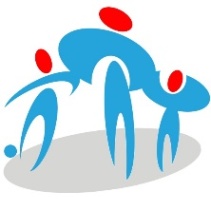 PRIJEMNI ISPIT IZ BIOLOGIJE                       SMS 2020/21.Šifra studenta: ______________________________    Broj bodova: _____ (maks. 60)Poštovani, vreme izrade testa je 60 minuta, isključivo plavom ili crnom hemijskom olovkom. Svaki tačan odgovor nosi 1 poen. Puno uspeha u radu!___________________________________________________________________________Osnovna morfološka i funkcionalna jedinica žive materije je:jedinkatkivoćelijaKoji je od navedenih elemenata ima veliki značaj u izgradnji nukleinskih kiselina?magnezijumazotkalcijumKako se naziva biološka disciplina koja se bavi proučavanjem organizacije ćelije?histologijagenetikacitologijaU hemoglobinu se nalazi:kalijumkalcijumgvožđeJedini ugljeni hidrat koga ćelije mogu da koriste kao izvor energije je:a) saharozab) fruktozac) glukoza6. Polne ćelije čoveka imaju:a) 23 hromozomab) 46 hromozoma c) 2 hromozoma7. Ribozomi su organele:a) u kojima je smešten genetski materijal ćelijeb) koje učestvuju u stvaranju proteina c) koje učestvuju u fotosintezi8. U toku metafaze mitoze dolazi do:a) razdvajanja hromatidab) razmene genetičkog materijalac) postavljanje hromozoma u ekvatorijalnu ravan9. Glikogen je:a) rezervni protein b) jednostavni šećerc) rezervni polisaharid10. Biokatalizatori su: a) šećerib) antitelac) enzimi11. Holesterol učestvuje u sintezi:a) mineralab) hormona nadbubrežnih žlezdic) tiriodnog hormona12. Azotna baza nije:a) adeninb) citozinc) serin13. Replikacija DNK je proces:a) stvaranja DNK helikazeb) samoumnožavanja DNKc) prevođenja šifre sa DNK na RNK14. Eukarioti:a) nemaju jedrob) nemaju organelec) imaju jedro15. Koja organela učestvuje u procesu ćelijskog disanja?a) lizozomb) Goldži aparatc) mitohondrije16. Giberilini su:a) biljni organib) biljni hormonic) biljni enzimi17. U pasivni oblik ćelijskog transporta ne spada:a) osmozab) aktivni transportc) difuzija18. Najviše energije tokom razgradnje oslobađaju:a) proteinib) mastic) vitamini19. Ako se stavi u hipotoničan rastvor, ćelija će da:a) bubrib) se smežurac) ostane ista20. Zalistci ne postoje u:a) srcub) arterijamac) venama21. Citokineza je: a) podela ćelijeb) podela citoplazmec) podela jedra22. U sastav molekula RNK ulazi:a) fruktoza b) glukozac) riboza23. Od klicinog listića, ektoderma se razvija:a) koža b) mišići c) pluća24. Deoba telesnih ćelija se zove:a) amitoza b) mitozac) mejoza25. Virusi su:a) prokariotske ćelijeb) eukariotske ćelijec) biološki agensi koji nemaju ćelijsku građu i koji svoje kopije mogu stvarati samo u živoj ćeliji 26. Eukariotski višećelijski autotrofni organizmi su:a) gljiveb) životinje  c) biljke27. Kako su zovu bakterije štapićastog oblika?a) kokeb) bacilic) spirohete28. Koja od navedenih bolesti je izazvana virusima?a) zaušnjacib) gonorejac) tetanus 29. Proces prenošenja krvi iz krvnog sistema jedne osobe u krvni sistem druge osobe se naziva: a) koagulacija b) transmisija c) transfuzija30. Ukoliko Rh- majka nosi Rh+ dete, pri dospeću fetalne krvi u krvotok majke stvaraju se: a) antigeni b) antitelac) antiserumi31. Ileum je deo:a) želudcab) tankog creva c) debelog creva 32. Žuč se stvara u:a) slezinib) gušterači c) jetri33. Koji hormon ne luče Langerhansova telašca?a) insulinb) kortizol c) glukagon 34. Kako se naziva količina energije koju telo troši dok potpuno miruje?a) anabolizam  b) katabolizamc) bazalni metabolizam35. Noćno ili kokošije slepilo može biti izazvano nedostatkom vitamina:a) A b) D c) E36. Odvodni kanali jetre se kod kičmenjaka izlivaju u:a) jednjakb) želudacc) dvanaestopalačno crevo37. Trijodtironin se sintetiše u:a) timusu b) zadnjem režnju hipofizec) štitnoj žlezdi38. Kako se zove osnovna gradivna jedinica bubrega?a) osteon b) nefronc) neuron39. Koja vrsta mišićnog tkiva nije pod kontrolom autonomnog nervnog sistema?a) poprečno-prugastob) glatkoc) srčano40. U slepoočnom  režnju velikog mozga nalazi se središte za: a) sluhb) misaone radnjec) vid 41. Čekić, nakovanj i uzengija su koščice koje se nalaze u : a) nosub) uhu c) kolenu42. Oplođenje se kod čoveka odvija u: a) vaginib) jajovoduc) uterusu43.  Gde se odvija aktiviranje pepsinogena u pepsin koji razgrađuje belančevine?a) jetrib) želudcuc) gušterači44.  Kako se zove mesto prelaska nervnog impulsa s jednog neurona na drugi?a) aksonb) sinapsa c) dendrit45. Tučak kod biljaka je analogan kod životinja:a) muškom polnom organub) ženskom polnom organuc) ženskoj ili muškoj jedinki46. Organ za ravnotežu se nalazi u :a) unutrašnjem uhub) srednjem uhuc) regiji nosa 47. Kako se naziva ravnoteža optimalnih biohemijskih uslova funkcionisanja organizma?a) homeopatija b) homeotermijac) homeostaza48. Koja je od navedenih sistematskih kategorija niža od familije? a) klasab) carstvoc) vrsta49. Prvi (glaveni) moždani nerv je: a) mirisni b) očni      c) slušni50. Šta utiče na fenotip? a) geni b) uslovi sredine      c) i geni i uslovi sredine      d) ni geni ni uslovi sredine51. Spoljašnje uho je razvijeno kod: a) vodozemaca b) ptica      c) viših kičmenjaka52. Koji tip RNK donosi odgovarajuću aminokiselinu na ribozom tokom sinteze protein?a) m RNK b) t RNK      c) r RNK53. Šta od navedenog ne pripada hromozomu? a) DNK b) hromatida      c) sakulus      d) centromera54. Koliko čovek ima sekutića? a)   8 b) 12      c)   455. Aorta nosi: a) oksigenisanu krv iz leve komore srca b) dezoksigenisanu krv iz leve komore srca      c) oksigenisanu krv iz desne komore srca56. Koji gas učestvuje u pojavi efekta staklene bašte? a) kiseonik b) ugljen-dioksid      c) ozon57. Buka se meri: a) decimetrima b) decibelima      c) decibarima58. Svi vodeni organizmi pričvršćeni za podlogu ili su načinom života vezani za dno su: a) nekton b) plankton      c) bentos59. Šta su fitocenoze? a) životinjske zajednice na određenom prostoru b) biljne zajednice na određenom prostoru      c) zajednice gljiva na određenom prostoru60. Kako se zove prostor na Zemlji naseljen živim bićima?а) biotopb) biocenozac) biosfera